Click here to buy CV Contact:http://www.gulfjobseeker.com/employer/cvdatabaseservice.php NAME- SHABA	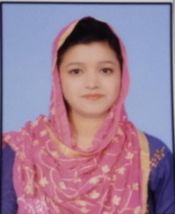 E-MAIL – shaba-399735@2freemail.com WHATSAPP NO-  +971 504753686CAREER OBJECTIVEI can be a valueable To develop my careers as a professional in a technology bassed or organisations where team member contributing towords quality idea in work.COMPUTER SKILL  I HAVE DONE BASIC KNOWLEDGE OF COMPUTER FROM NIELWORK EXPERIENCE I have 2 year experience in an institute as a teacher in 2015 to 2017 I have one year teaching experience in a School as a primary teacher in 2018 to 2019I have one year experience in hansraj model school as a maths teacher of secondary education I have knowledge about tally caller , I’ve 6 month experience  as a telly caller of reliance communications in 2012I have loan department one year experience in 2014 -2015EDUCATION QULALIFICATION 10TH FROM CBSE IN 201212TH FROM CBSE IN 2014BACHELOR OF COMMERCE FROM UNIVERSITY OF DELHI IN 2017BACHELOR OF EDUCATON FROM I.P UNIVERSITY IN 2020MASTER OF EDUCATION IS PURSUING 1ST YEAR FROM IGNOU PERSONAL DETAILSDATE OF BIRTH                  :                     19/03/1997MARITAL STATUS              :                        MARRIEDGENDER                              :                         FEMALERELIGION                            :                         MUSLIMLANGUAGE                         :               HINDI,ENGLISH,URDUHOBBIES                              :           DANCING,SINGING,READINGdeclarationI here by affirm the information given in their documents is correct to best of my knowledge.                                                           (SHABA)